DESIGNATION DES ARBITRES	Ligue « I »  Professionnelle « Senior »	3ème Journée « Retour » du Dimanche 28 Février 2016RencontreRencontreHeureTerrainArbitre1er  Assistant2ème Assistant4ème ArbitreCommissaireDIMANCHE 28 FEVRIER 2016DIMANCHE 28 FEVRIER 2016DIMANCHE 28 FEVRIER 2016DIMANCHE 28 FEVRIER 2016DIMANCHE 28 FEVRIER 2016DIMANCHE 28 FEVRIER 2016DIMANCHE 28 FEVRIER 2016DIMANCHE 28 FEVRIER 2016DIMANCHE 28 FEVRIER 2016ESTUSBG15 H 00RADES « Municipale »BEN SALAH WASSIMHARRAG WALIDDHOUIOUI ZIEDBADRI WALIDCHAABENI AZZEDINESTCAB14 H 00Complexe Heidi EnneifarDABBOUS MOKHTARSMAIL AYMENYAAKOUBI ANISMANSRI WALIDBEN YAAKOUB MESSCSHL14 H 30SOUSSE OLYMPIQUEKRIR ZIEDB. FARHAT FAROUKDHEHBI SKANDARJERBI MOURADGORJI SALAHEOSBASK14 H 00SIDI BOUZID « PrincipaleSRAIRI YOUSSEFMAHJOUB RAMZIBOUJEZA MOHAMEDBEN SELEM HEYKELNOUIRA ZOUBEIREGSGCSS14 H 00GAFSA « Gazon »BELKHAOUAS SLIMBELHASSEN NAJARJLASSI TARAKMELKI MEHREZDEBBEBI MOHAMEDESZESMET14 H 00ZARZIS « Nouveau »LOUCIF AMIRHMILA ANOUARSAAD MAROUANJEAIT HAMZAHASSENI BECHIRMERCREDI 02 MARS 2016MERCREDI 02 MARS 2016MERCREDI 02 MARS 2016MERCREDI 02 MARS 2016MERCREDI 02 MARS 2016MERCREDI 02 MARS 2016MERCREDI 02 MARS 2016MERCREDI 02 MARS 2016MERCREDI 02 MARS 2016SGASM14 H 00EL METOUIA « Municipale »SELMI SADOKKESSEBI TAIBDOREII JAMELSEOUDI HAMDIBOUSSETA FETHIJSKCA14 H 00KAIROUAN ALI ZOUOUICHOUCHEN AMEURRHOUMA MEJEDBRAHEM ILYESBOUALI YOUSRIYAAKOUBI ATEF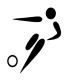 